Raised Floor Installation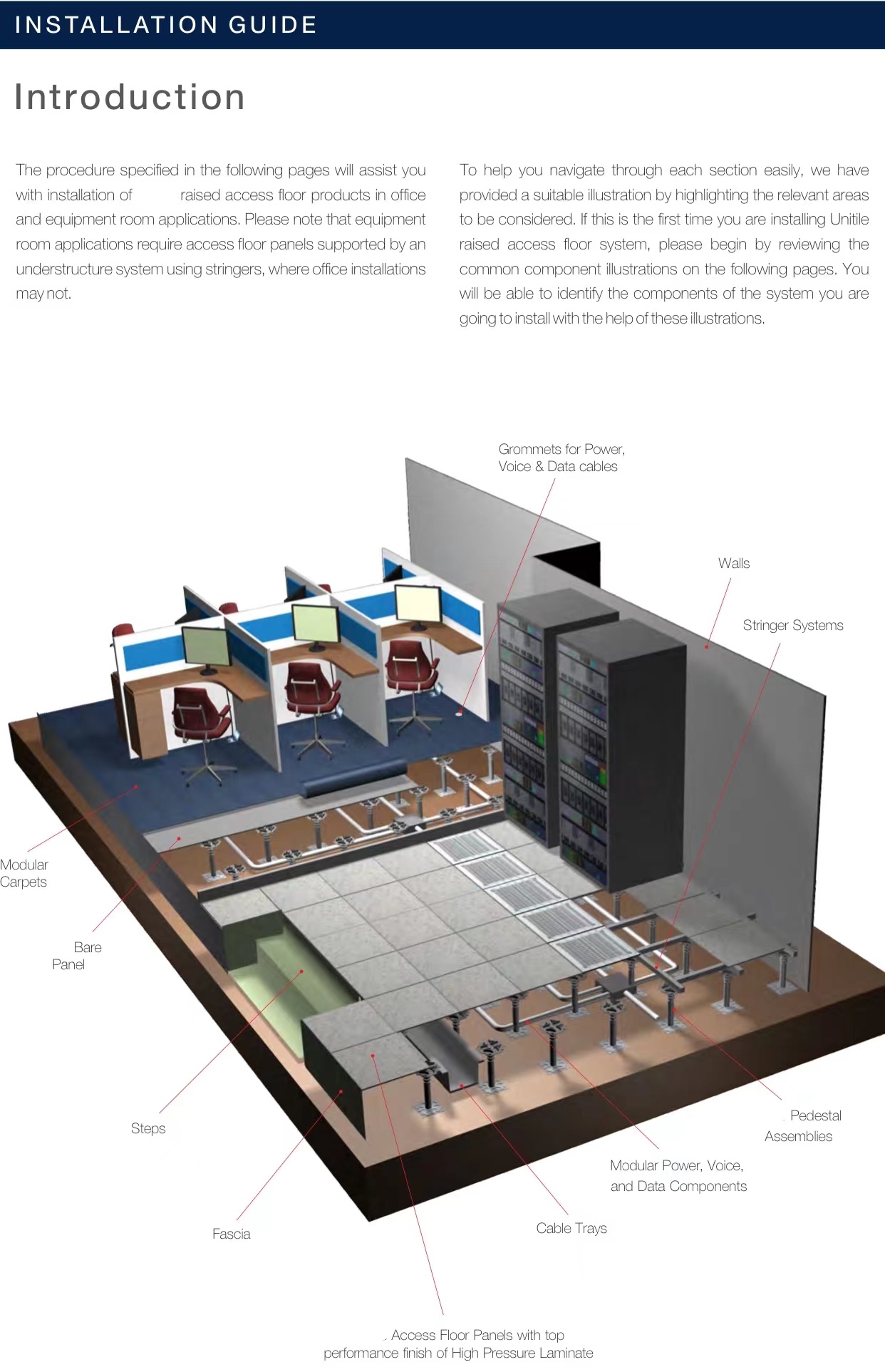 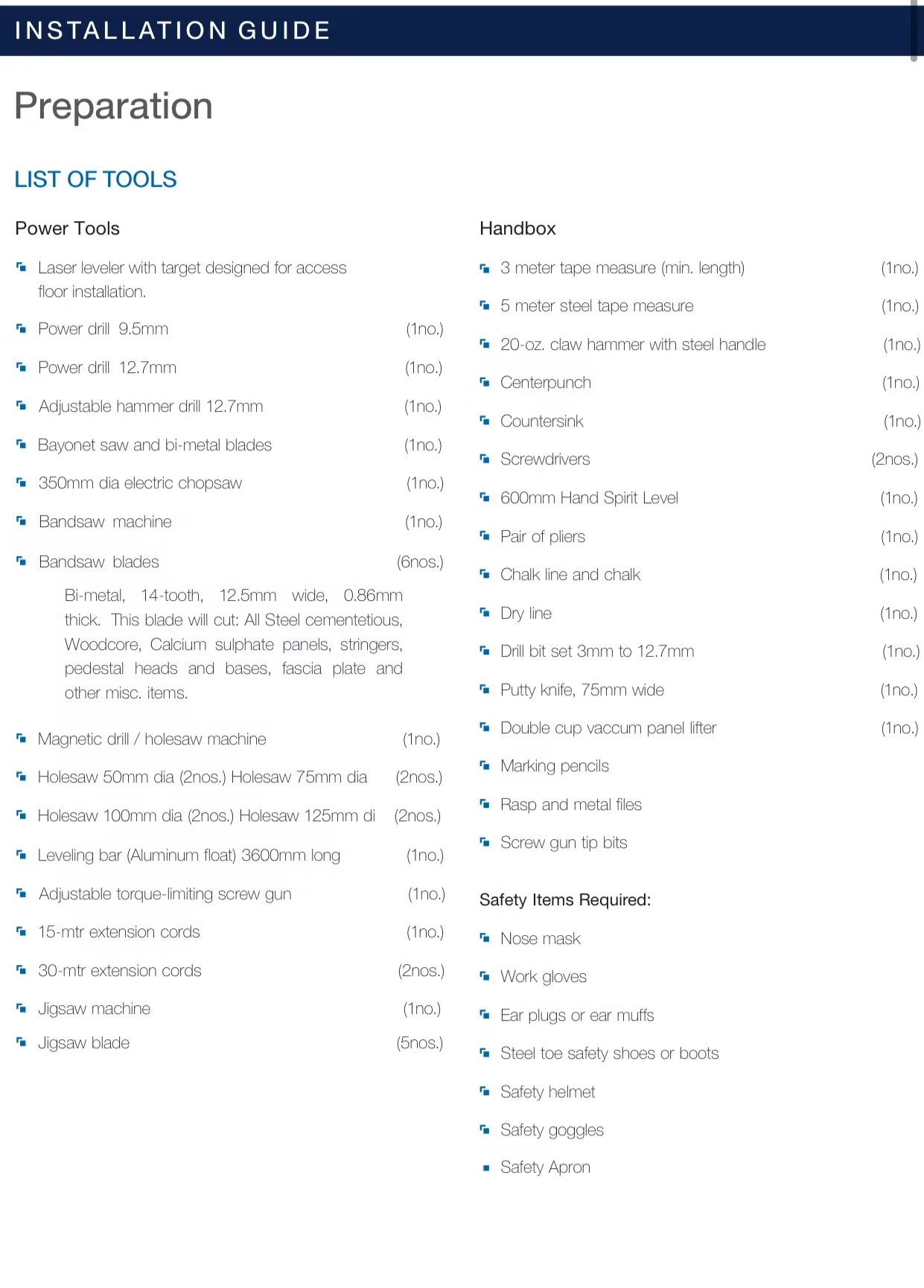 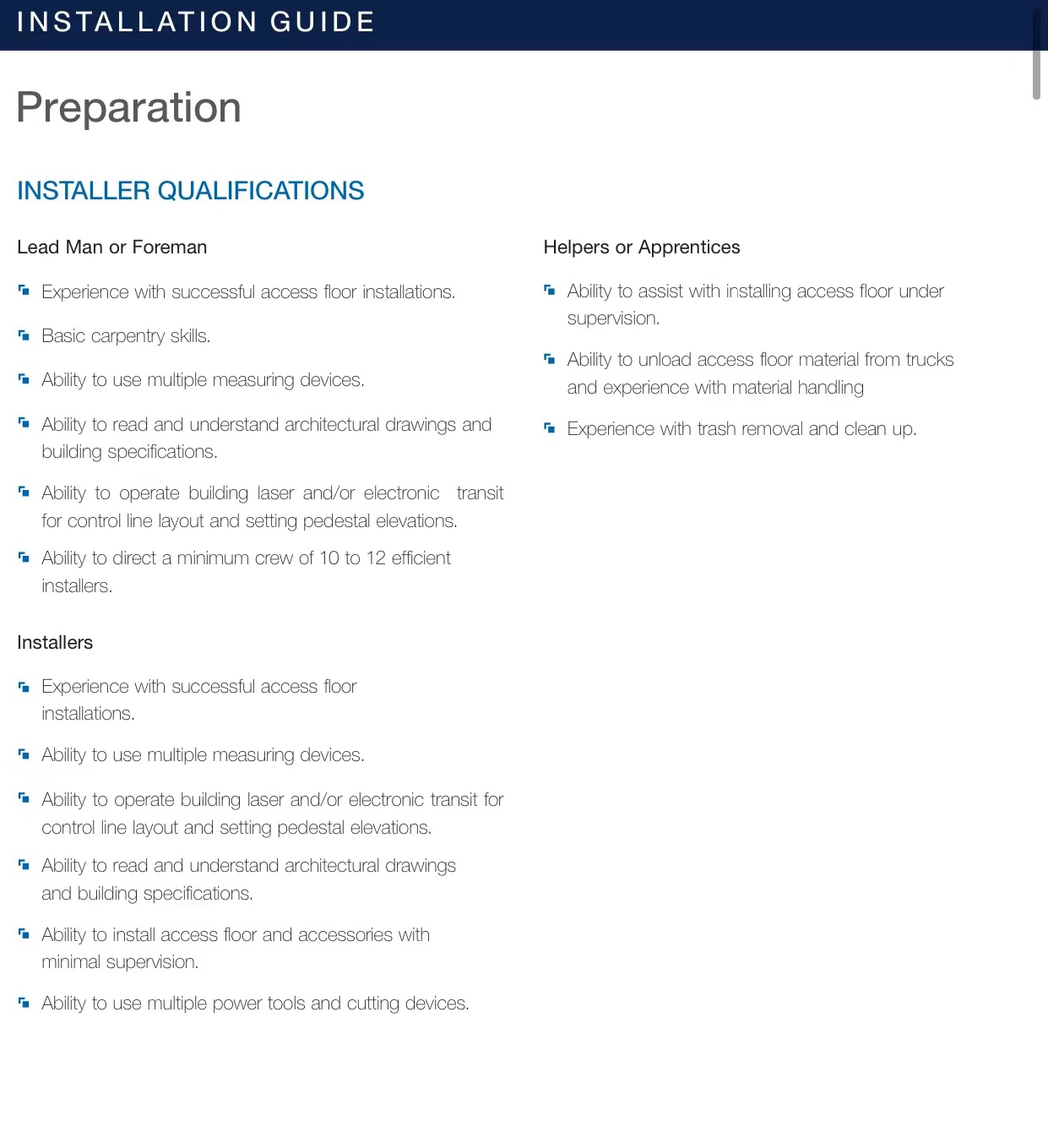 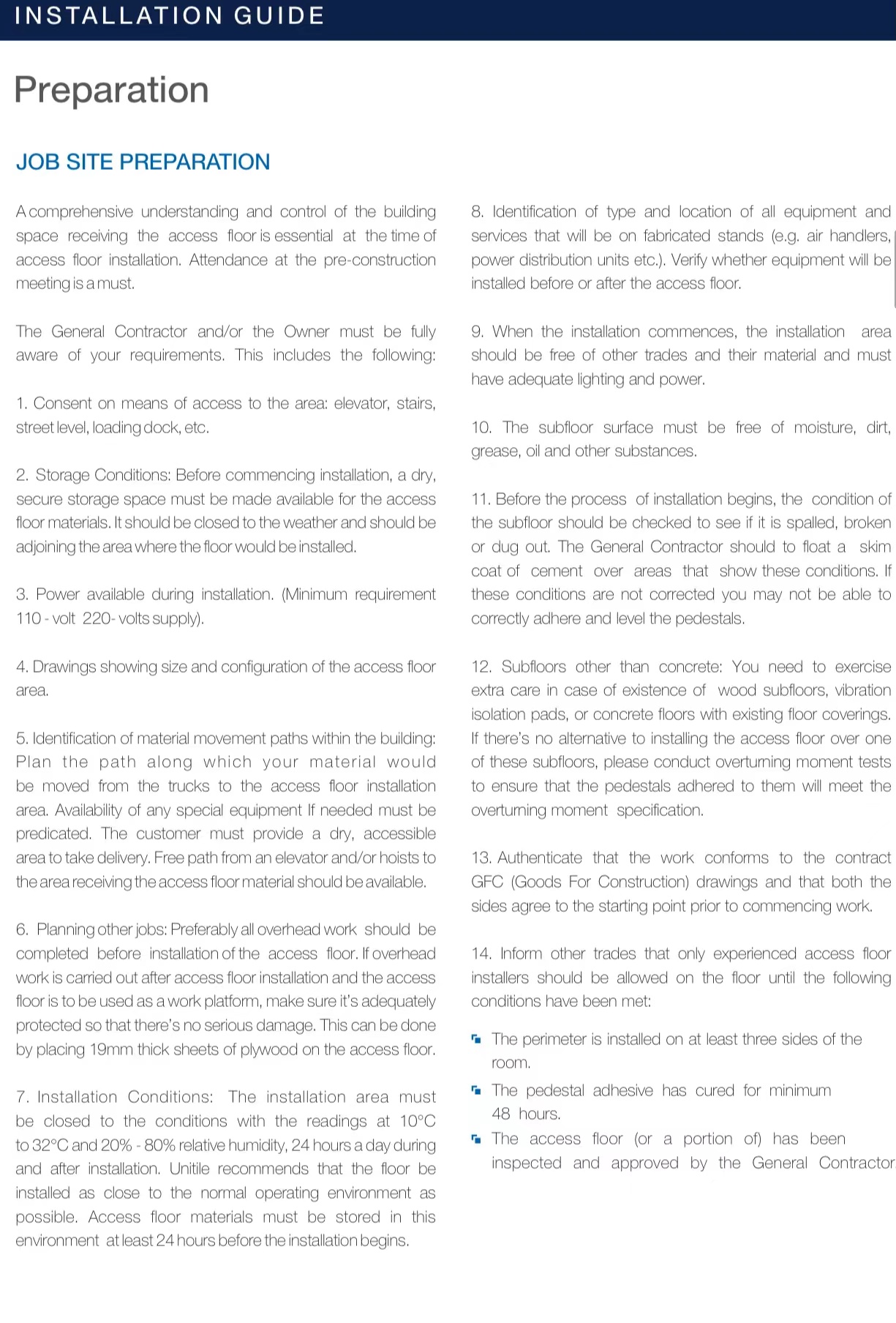 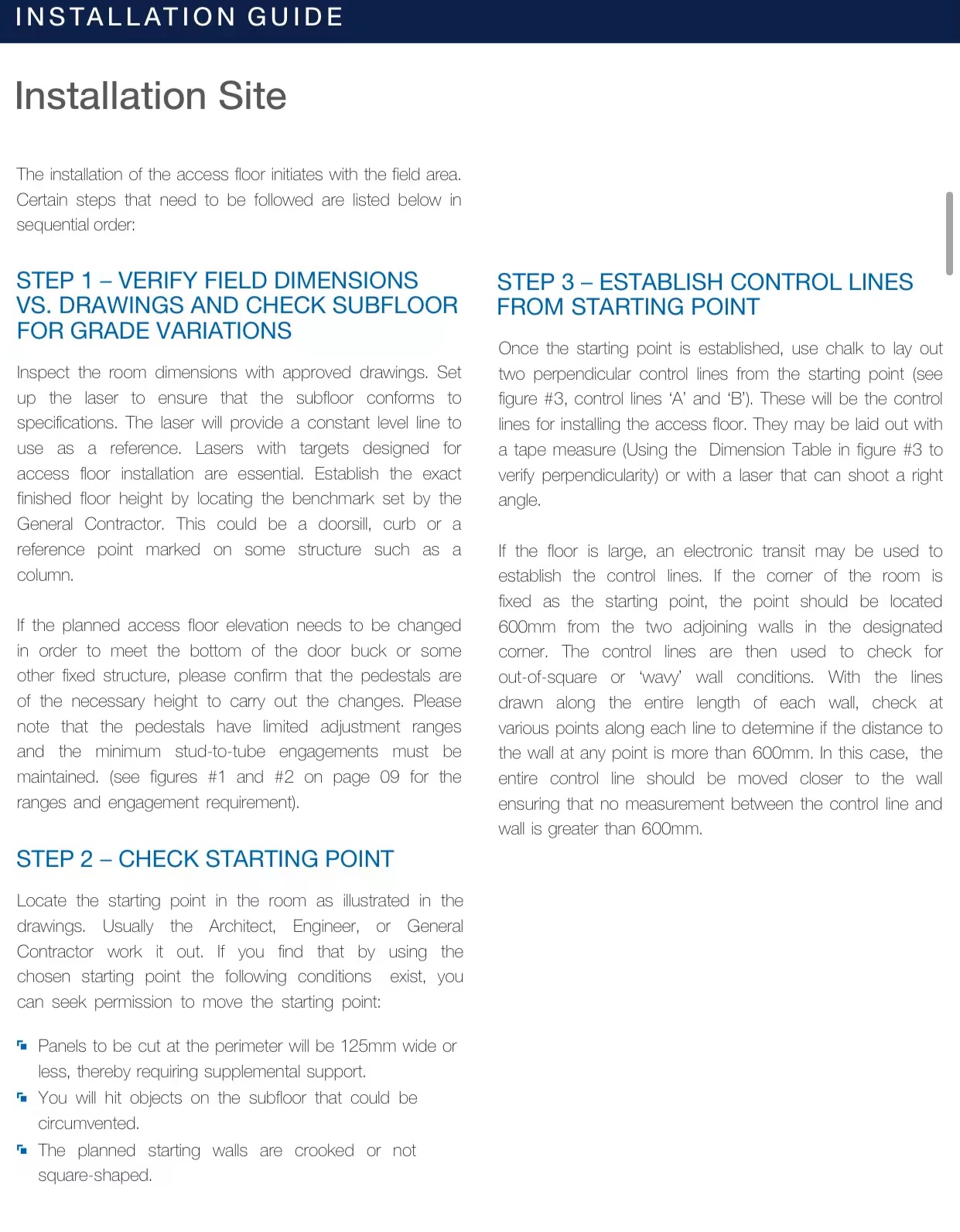 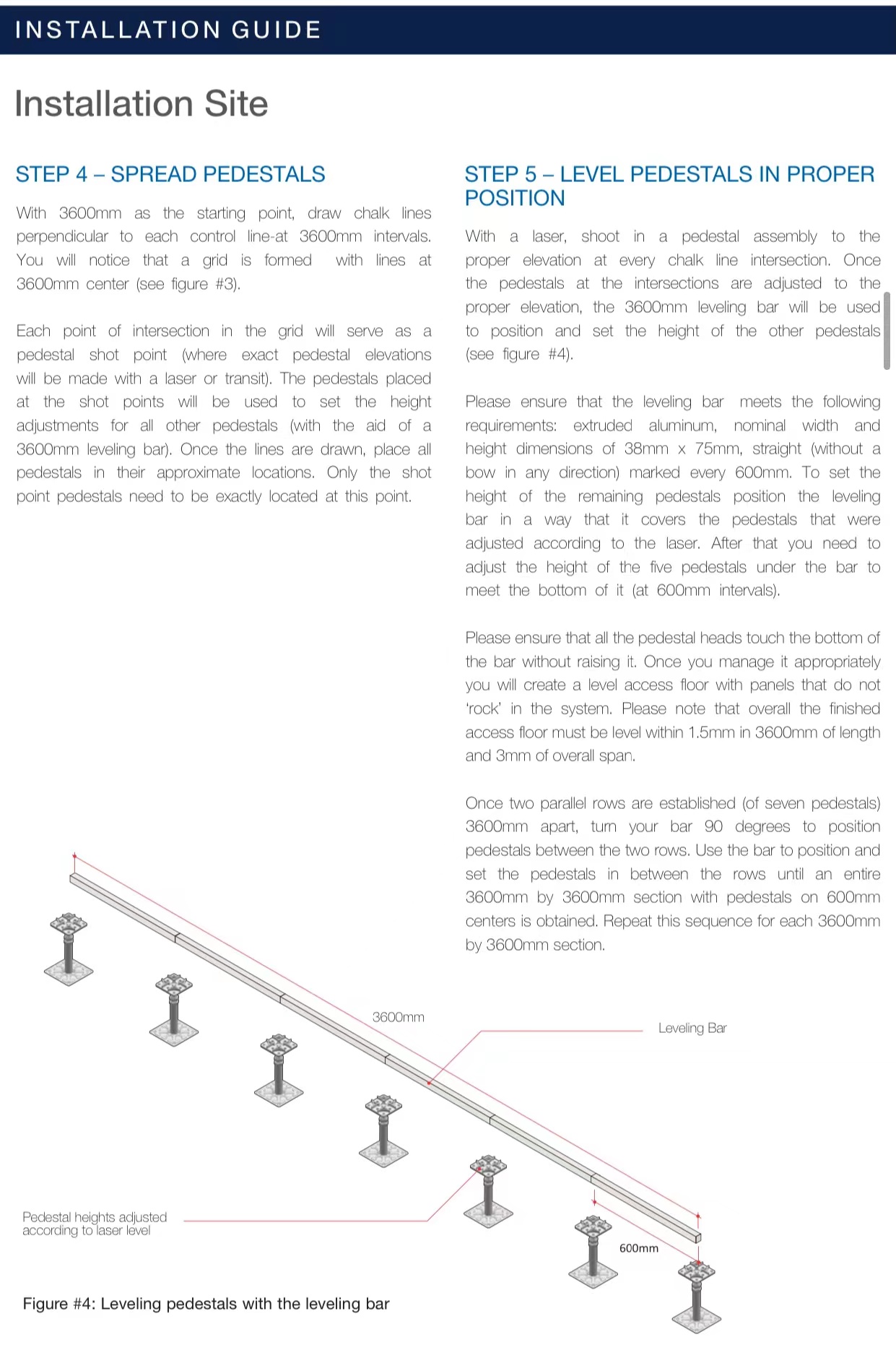 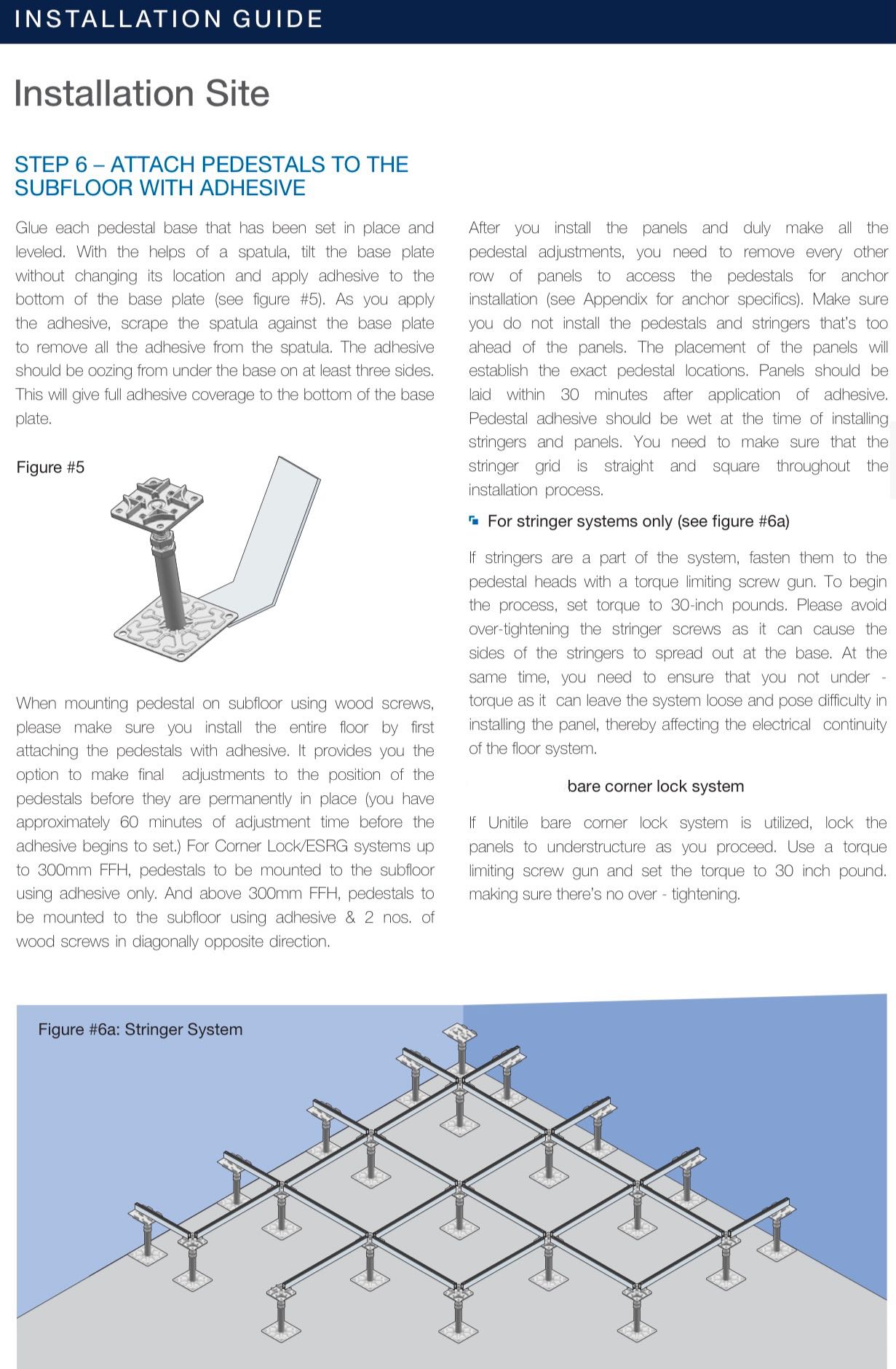 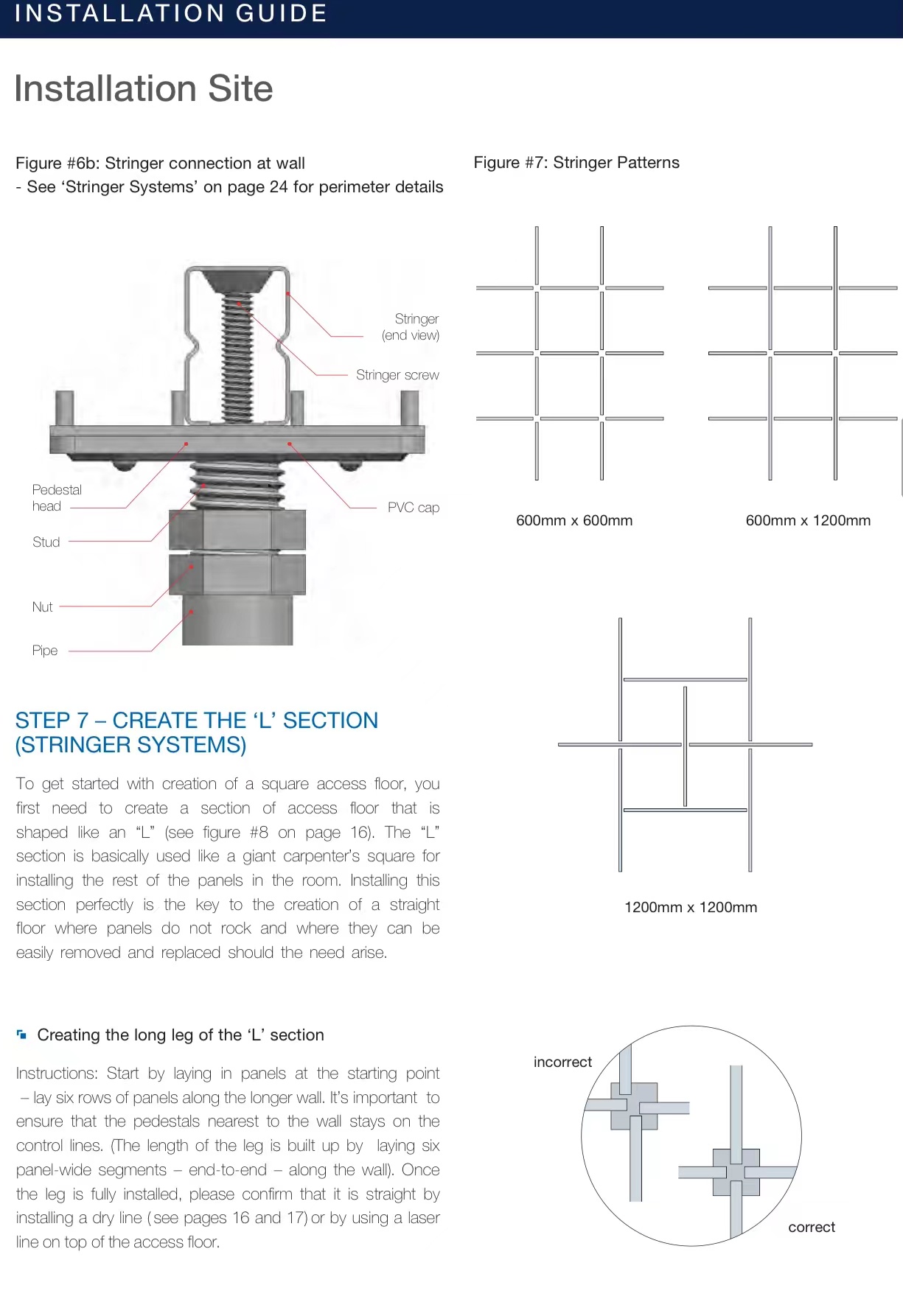 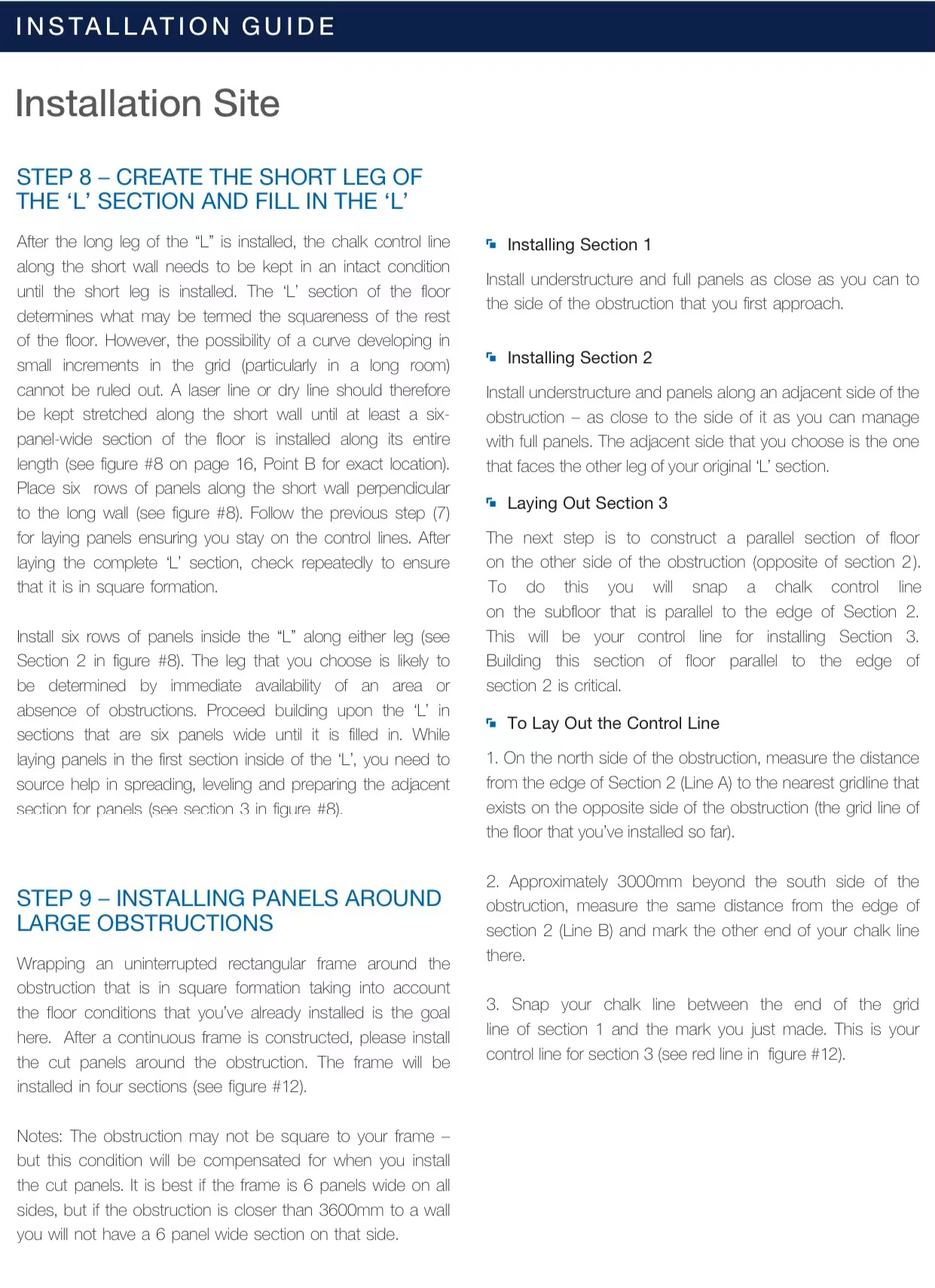 